РЕЗЮМЕ ВЫПУСКНИКА ИНЖЕНЕРНО-ЭКОНОМИЧЕСКОГО ФАКУЛЬТЕТАІ. Общие сведения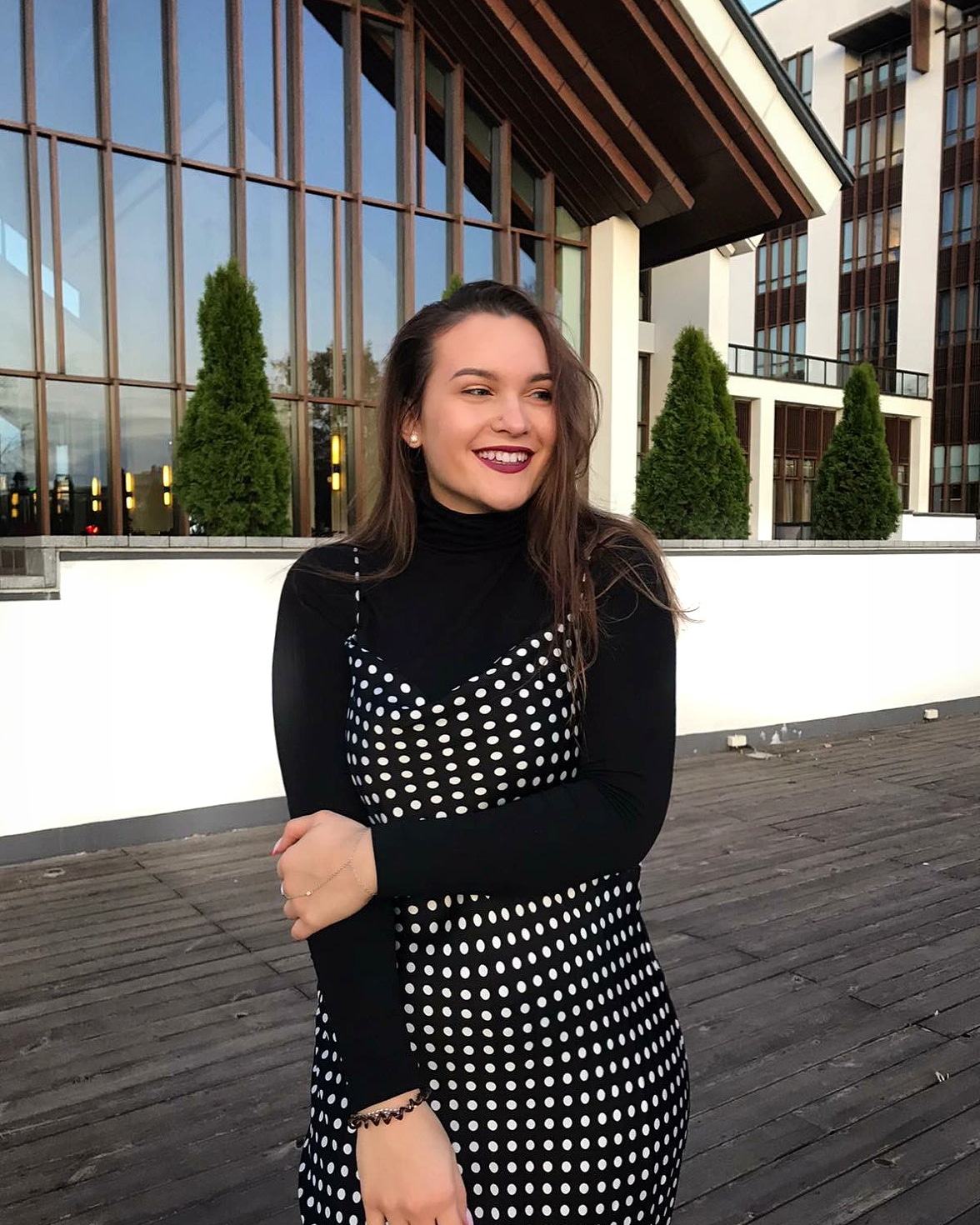 *По желанию выпускника, для открытого представления в сети интернет.ІІ. Результаты обученияІІІ. СамопрезентацияФамилия, имя, отчество   Фисюк Алёна АлександровнаДата рождения/гражданство20.05.1999 / РБФакультетИнженерно-экономическийСпециальностьЭкономика и управление на предприятииСемейное положениеНе замужемМесто жительства (указать область, район, населенный пункт)г. ЖлобинE-mailalena.fisyuk.99@mail.ruМобильный телефон+375447607416Skype*−Основные дисциплины по специальности, изучаемые в БГТУДисциплины курсового проектирования1. Экономика организации2. Анализ хозяйственной деятельности3. Планирование и прогнозирование экономики4. Бухгалтерский учет5. Организация производстваМакроэкономика МенеджментТехнология и оборудование производства стеклянных изделийЭкономика организацииАнализ хозяйственной деятельностиИнвестиционное проектированиеОрганизация трудаСредний балл по дисциплинам специальности6,0Места прохождения практикиОАО «Минский домостроительный комбинат», ОАО «Керамин»,  Филиал № 3 «Минский комбинат силикатных изделий» ОАО «Белорусский цементный завод»Владение иностранными языками (указать язык); наличие международных сертификатов: ТОЕFL, FСЕ/САЕ/СРЕ, ВЕС и т.д.Французский язык (средний уровень), английский (начальный уровень)Дополнительное образование (курсы, стажировки др.)Компетенции по использованию современных программных продуктовMS Office (Word, Exсel, PowerPoint) (хороший уровень пользования) Научно-исследовательская работа(участие в проектах,конкурсах, конференциях и т.д.)1. 68-ая научно-техническая конференция, доклад;2. 69-ая научно-техническая конференция, доклад.Стажировки/Опыт работы−Жизненные планы, хобби и планируемая сфера деятельностиАктив БРСМ. Зам. старосты. Хобби: путешествия, искусство.Планируемая сфера деятельности – продажиЛичные качестваКоммуникабельность, стрессоустойчивость, исполнительность, организованностьЖелаемое место работы (область/город/предприятие)г. Минск